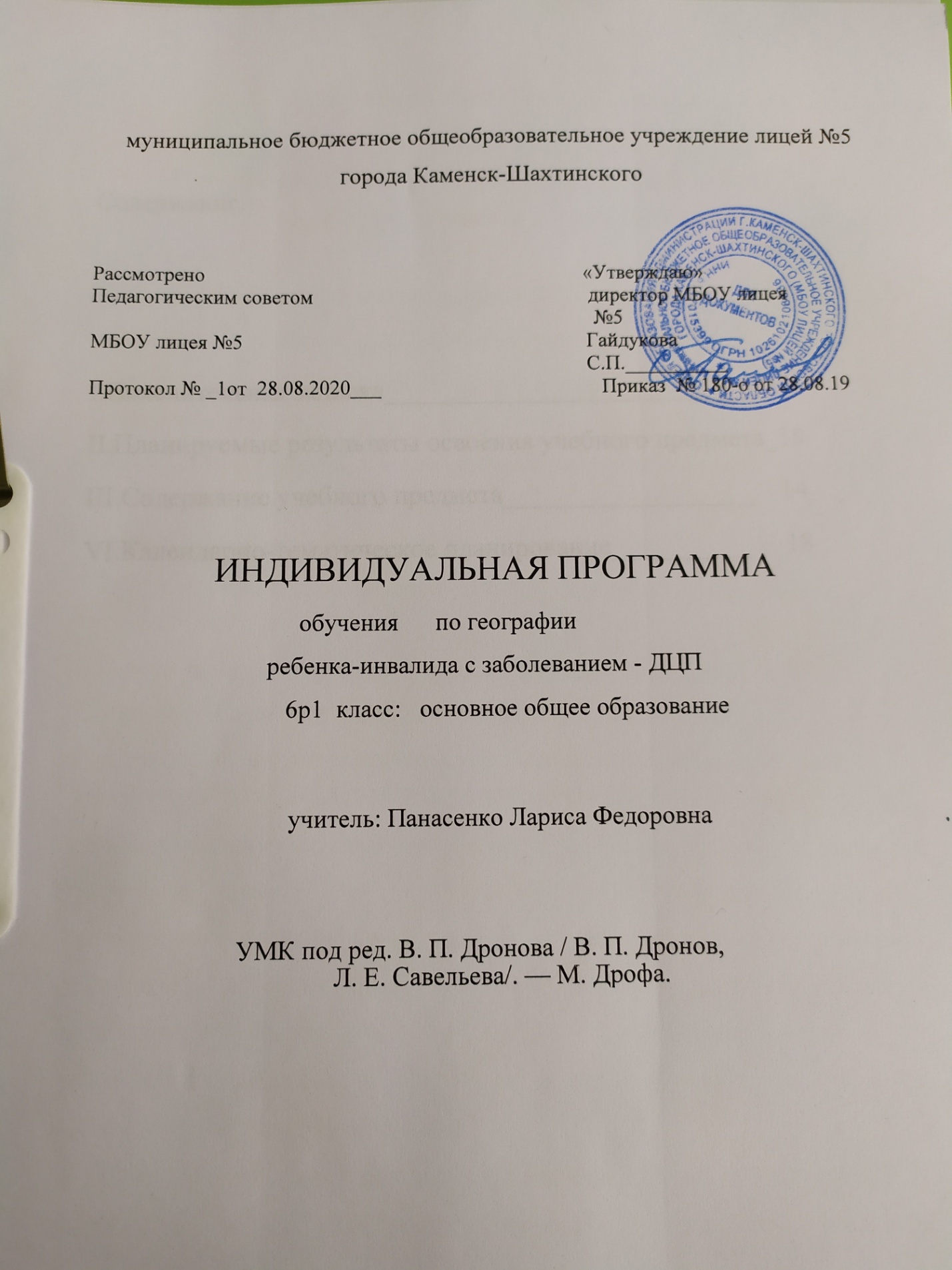 муниципальное бюджетное общеобразовательное учреждение лицей №5города Каменск-ШахтинскогоСодержание.                                                                                                                 Стр.I.Пояснительная записка___________________________    3II.Планируемые результаты освоения учебного предмета_10III.Содержание учебного предмета__________________    14VI.Календарно-тематическое планирование__________     18  Раздел «ПОЯСНИТЕЛЬНАЯ ЗАПИСКА»Рабочая программакурса«География.Землеведение» для 6 класса основной общеобразовательной школы составлена и реализуется на основе следующих документов:1.ФЗ  № 273  «Об образовании в Российской Федерации».2.Закон РО № 26-3С «Об образовании в РО»;3.Федеральный государственный образовательный стандарт основного общего образования.4.Примерная программа  основного общего образования по географии для 5 класса и авторская программа (авторы В.П. Дронов, Л.Е. Савельева. М., Дрофа.);5.Основная образовательная программа основногообщего образования МБОУ лицея № 5.6.Положение о рабочей программе учителя МБОУ лицей № 5;7.Учебный план МБОУ лицей №5 на 2020-2021 учебный год.8. «Санитарно-эпидемиологические требования к условиям организации обучения в общеобразовательных учреждениях»-СанПиН 2.4.2821-10.9.Постановление Министерства общего и профессионального образования Ростовской области №7 от 21.12.2017 «Об утверждении Порядка Регламентации и оформления отношений государственной и муниципальной образовательной организации Ростовской области и родителей (законных представителей) обучающихся, нуждающихся в длительном лечении, в том числе детей-инвалидов, в части организации обучения по основным общеобразовательным программам»10.Положение о Порядке регламентации и оформления отношений МБОУ лицея №5 города Каменск-Шахтинского и родителей (законных представителей) обучающихся, нуждающихся в длительном лечении, а также детей-инвалидов в части организации обучения по основным и индивидуальным общеобразовательным программам.Современное общество характеризуется разворачивающимися инновационными преобразованиями различных сфер жизнедеятельности человека, в том числе и в социальной. Главным ориентиром в новой социально-экономической ситуации стали интересы ребёнка, создание наиболее адекватных педагогических условий для детей с ограниченными возможностями здоровья. Ребёнку с особенностями в развитии необходима целенаправленная помощь в построении эффективных  поведенческих стратегий. Необходимо создать благоприятную социально-педагогическую развивающую среду, включающую организованное предметно-игровое пространство, обеспечение условий для эмоционального, познавательного коммуникативного развития,Целями курса являются: развитие географических знаний, умений, опыта творческой деятельности и эмоционально-ценностного отношения к миру, необходимых для усвоения географии в средней школе и понимания закономерностей и противоречий развития географической оболочки (5-6 класс), раскрытие закономерностей землеведческого характера с тем, чтобы школьники в разнообразии природы, населения и его хозяйственной деятельности увидели единство, определенный порядок, связь явлений. При изучении курса решаются следующие задачи:формирование представлений о единстве природы, объяснение простейших взаимосвязей процессов и явлений природы, ее частей;формирование представлений о структуре, развитии вовремени и пространстве основных геосфер, об особенностяхих взаимосвязи на планетарном, региональном и локальном уровнях;развитие представлений о разнообразии природы и сложности протекающих в ней процессов;развитие представлений о размещении природных и социально-экономических объектов;развитие специфических географических и общеучебных умений;развитие понимания воздействия человека на состояниеприроды и следствий взаимодействия природы и человека.формирование системы географических знаний как составной части научной картины мира;расширение и конкретизация представлений о пространственной неоднородности поверхности Земли на разных уровнях ее дифференциации — от планетарного до локального;познание сущности и динамики основных природных, экологических, социально-экономических и других процессов, происходящих в географической среде;развитие понимания главных особенностей взаимодействия природы и общества, значения охраны окружающей среды и рационального природопользования;раскрытие на основе историко-географического подходаизменения политической карты, практики природопользования, процесса нарастания экологических проблем в пределах материков, океанов и отдельных стран;формирование эмоционально-ценностного отношения кгеографической среде и экологически целесообразного поведения в ней;развитие картографической грамотности посредством работы с картами разнообразного содержания и масштаба (картами материков, океанов, отдельных стран, планов городов),изучения способов изображения географических объектови явлений, применяемых на этих картах;развитие практических географических умений извлекать информацию из различных источников знаний, составлять по ним комплексные страноведческие описания и характеристики территории;выработка понимания общественной потребности в географических знаниях, а также формирование отношения к географии как возможной области будущей практической деятельности.Особенности обучения ребенка-инвалида с заболеванием - ДЦП:-особое внимание уделяется формированию социальных навыков, социальной адаптации учащегося;-формирование умения разрешать споры и конфликты, убедительно выражать свои желания, чувства, эмоции;-научить справляться с психологическими трудностями при подготовке к устным ответам, контрольным работам;-освоить на практике методы саморегуляции, снижения напряжения и самоподдержки;- повысить самооценку обучающегося, уверенность в себе и в положительном результате – успешность обучения. Учебный процесс строится с учетом психофизических особенностей учащегося: создание ситуации успеха,смены видов деятельности, релаксации, дозировки домашнего задания и нагрузки на уроке ,щадящего режима обучения.Используемые технологии:,групповая,индивидуальная информационная, ,репродуктивная, коммуникативная ,проектная.Специализированные условия: выдвижение комплекса специальных задач обучения, ориентированных на особые образовательные потребности ребенка-инвалида.Здоровьесберегающие условия: оздоровительный и охранительный режим, профилактика физических, умственных и психологических перегрузок ребенка-инвалида.5.Использование на  уроке коллективных, групповых видов деятельности, предусматривающих взаимопомощь.Вера в возможности ребенка, любовь к нему, независимо от его проблем, способствует формированию у него позитивного отношения к самому себе и другим людям, обеспечивает чувство уверенности в себе, доверие к окружающим. Сотрудничество педагога, психолога, в оказании совместной помощи ребенку лежит в основе всей работы.Общая характеристика курса: Особенностью изучения курса «География. Землеведение. 6-е классы" является формирование знаний из разных областей наук о Земле – картографии, геологии, географии, почвоведения и др. Эти знания позволяют видеть, понимать и оценивать сложную систему взаимосвязей в природе.Материал курса сгруппирован в четыре раздела.Разделы учебника знакомят учащихся с компонентами географической оболочки нашей планеты: атмосферой, гидросферой и биосферой. Большое внимание в них уделяется рассказу о месте человека в природе, о влиянии природных условий на его жизнь, а также о воздействии хозяйственной деятельности человека на природную оболочку планеты. При изучении данных разделов реализуются межпредметные связи с биологией. Одновременно содержание курса является в некоторой степени пропедевтическим для курсов физики, химии и зоологии, которые изучаются в последующих классах.Раздел  «Географическая оболочка» — призван обобщить сведения, изложенные в предыдущих разделах, сформировать из них единое представление о природе Земли. Данный раздел посвящен тому, как из отдельных компонентов литосферы, атмосферы, гидросферы и биосферы составляются разнообразные и неповторимые природные комплексы.Особую роль весь курс географии 6 класса играет в межпредметных связях с курсом основ безопасности жизнедеятельности. Здесь рассмотрен весь круг вопросов: от правил поведения в природе при вынужденном автономном существовании до безопасного поведения при возникновении опасных явлений природного характера (извержений вулканов, землетрясений, наводнений и т.п.), а также до глобальной безопасности жизнедеятельности человека на планете Земля в связи с изменениями среды обитания в результате его же деятельности.Предметная область ОБЖ в 6 классе реализуется путем включения в программу  следующихрвзделов и тем (6часов ):I.Раздел «Атмосфера».1.Климат.2.Человек и атмосфера.II Раздел «Гидросфера»1Реки.2.Жизнь рек3..Озера ,болота, искусственные водоемы.4.Подземные воды.Место курса в учебном плане:«На изучение курса отводится 35 часов, с расчетом–1 час в неделю .Рабочая программа курса «География.» для 6 класса основной общеобразовательной школы  составлена в соответствии с учебным планом МБОУ лицея №5.   Календарный план-график для учащихся 6 классов МБОУ лицея №5 на 2020-2021 учебный год предполагает реализацию курса  в 6-х классах в течение 34 недель, 34 часов. Уплотнены раздел 3 «Биосфера»  за счет объединения тем «Почва» и «Человек и биосфера» и раздел 4 «Географическая оболочка»за счет объединения тем «Состав ГО»и  «Свойства ГО»Ценностные ориентиры учебного предмета:школьный курс географии играет важную роль в реализации основной цели современного российского образования — формировании всесторонне образованной, инициативной и успешной личности, обладающей системой современных мировоззренческих взглядов, ценностных ориентации, идейно-нравственных, культурных и этических принципов и норм поведения. В этой связи важнейшей методологической установкой, в значительной мере определяющей отбор и интерпретацию содержания курса географии, является установка на формирование в его рамках системы базовых национальных ценностей как основы воспитания, духовно-нравственного развития и социализации подрастающего поколения. В ходе обучения географии у выпускников основной школы должны быть сформированы ценностные ориентации:- осознание себя как члена общества на глобальном, региональном и локальном уровнях (житель планеты Земля, гражданин Российской Федерации, житель своего региона);- осознание роли и места России как части мирового географического пространства;- осознание единства географического пространства России как среды обитания всех населяющих ее народов, определяющей общность их. исторических судеб;- осознание целостности географической среды во взаимосвязи природы, населения и хозяйства Земли, материков, их крупных районов и стран;- осознание значимости и общности глобальных проблем человечества и готовность солидарно противостоять глобальным вызовам современности;	- патриотизм, принятие общих национальных, духовных и нравственных ценностей;- любовь к своему Отечеству, местности, своему региону;- гражданственность, вера в Россию, чувство личной ответственности за Родину перед современниками и будущими поколениями;- уважение к природе, истории, культуре России, национальным особенностям, традициям и образу жизни российского и других народов, толерантность;- эмоционально-ценностное отношение к окружающей среде, осознание необходимости ее сохранения и рационального использования.« Планируемые результаты освоения учебного предмета». Личностные результаты:гуманистические и демократические ценностные ориентации, готовность следовать этическим нормам поведения в повседневной жизни и производственной деятельности;осознание себя как члена общества на глобальном, региональном и локальном уровнях (житель планеты Земля, гражданин Российской Федерации, житель конкретного региона);осознание целостности природы, населения и хозяйства Земли, материков, их крупных районов и стран;осознание значимости и общности глобальных проблем человечества;гармонично развитые социальные чувства и качества:умение оценивать с позиций социальных норм собственные поступки и поступки других людей;эмоционально-ценностное отношение к окружающей среде, необходимости ее сохранения и рационального использования;уважение к истории, культуре, национальным особенностям, традициям и образу жизни других народов, толерантность.	Средством развития личностных результатов служит учебный материал предмета географии и прежде всего продуктивные задания учебника, нацеленные на понимание собственной деятельности и сформированных личностных качеств:умение формулировать своё отношение к актуальным проблемным ситуациям;умение толерантно определять своё отношение к разным народам;умение использовать географические знания для адаптации и созидательной деятельности.воспитание российской гражданской идентичности;формирование ответственного отношения к учению, готовности к саморазвитию, осознанному выбору с учетом познавательных интересов;формирование целостного мировоззрения, соответствующего современному уровню развития науки и учитывающего многообразие современного мира;формирование ценности здорового и безопасного образа жизни;формирование основ экологической культуры;развитие эстетического сознания через освоение художественного наследия народов мира и России.В программе содержится система заданий, направленных на достижение метапредметныхрезультатов обучения:умение самостоятельно определять цели своего обучения, ставить и формулировать для себя новые задачи в учебе и познавательной деятельности;умение самостоятельно планировать пути достижения целей, осознанно выбирать наиболее эффективные способы решения учебных и познавательных задач;умение соотносить свои действия с планируемыми результатами, осуществлять контроль своей деятельности в процессе достижения результата, корректировать свои действия в соответствии с изменяющейся ситуацией;владение основами самоконтроля, самооценки, принятия решений и осуществления осознанного выбора в учебной и познавательной деятельности;умение определять понятия, создавать обобщения, самостоятельно выбирать основания и критерии для классификации, устанавливать причинно-следственные связи и делать выводы;умение создавать, применять и преобразовывать знаки и символы для решения учебных и познавательных задач;умение организовывать сотрудничество, работать индивидуально и в группе;умение осознанно использовать речевые средства для выражения своих мыслей и потребностей;формирование и развитие компетентности в области использования ИКТ;формирование и развитие экологического мышления, умение применять его на практике.     Достижение предметных результатов в программе обеспечивается формированием у учащихся целостной системы комплексных социально ориентированных знаний о Земле как планете людей, о закономерностях развития природы, размещении населения и хозяйства, об особенностях, динамике и территориальных следствиях главных природных и  экологических процессов, протекающих в географическом пространстве, проблемах взаимодействия общества и природы. Предметные результаты:формирование представлений о географической науке, её роли в освоении планеты человеком, о географических знаниях как компоненте научной картины мира, их необходимости для решения современных практических задачи в т. ч. охрана окружающей среды и рационального природопользования;формирование первичных навыков использования территориального подхода как основы географического мышления для осознания своего места в целостном, многообразном и быстро изменяющемся мире и адекватной ориентации в нём; формирование представлений и основополагающих теоретических знаний о целостности и неоднородности Земли как планеты людей в пространстве и во времени, основных этапах её географического освоения, особенностях природы, жизни, культуры и хозяйственной деятельности людей, экологических проблемах на разных материках и в отдельных странах;овладение элементарными практическими умениями, использование приборов и инструментов для определения количественных и качественных характеристик, компонентов географической среды, в т. ч. экологических параметров;овладение основами картографической грамотности и использование географической карты как одного из «языков» международного общения;овладение основными навыками нахождения использования и презентации географической информации;формирование умений и навыков использования разнообразных географических знаний в повседневной жизни для объяснения и оценки разнообразных явлений и процессов, самостоятельного оценивания уровня безопасности окружающей среды, адаптации к условиям территории проживания, соблюдение мер безопасности в случае природных стихийных бедствий и техногенных катастроф.При работе с использованием новых информационных технологий  предполагается привлечение  материалов Интернета, а также  цифровые образовательные ресурсы.Учебно-методические пособия,используемые для достижения планируемых результатов:Библиотечный фонд(книгопечатная продукция)География. Землеведение.5—6 классы. :учеб. для общеобразоват. учреждений /  В. П. Дронов, Л. Е. Савельева. – М.: Дрофа, 2012.Комплект учебных карт по географии.Технические средства обучения: Медиа проектор ViewSonic, ActivBoardPromethean, Персональный компьютер Philips, Интерактивные карты (на дисках).Методическое пособие к учебнику В. П. Дронова, Л. Е. Савельевой «География. Землеведение. 5–6 классы» (эл. Учебник).Раздел «  Содержание  учебного предмета»:ГЕОГРАФИЯ. ЗЕМЛЕВЕДЕНИЕ. 6 КЛАСС (1 ч в неделю, всего 35 ч)ВВЕДЕНИЕ (1 ч)Повторение правил работы с учебником, рабочей тетрадью и атласом. Закрепление знаний о метеорологических приборах и приемах метеонаблюдений. Выбор формы дневника наблюдений за погодой и способов его ведения.Раздел 1. Атмосфера (11 ч)       Из чего состоит атмосфера и как она устроена. Что такое атмосфера. Состав атмосферы и ее роль в жизни Земли. Строение атмосферы.Нагревание воздуха и его температура. Как нагреваются земная поверхность и атмосфера. Различия в нагревании воздуха в течение суток и года. Показатели изменений температуры.Зависимость температуры воздуха от географической широты. Географическое распределение температуры воздуха. Пояса освещенности.Влага в атмосфере. Что такое влажность воздуха. Во что превращается водяной пар. Как образуются облака. Атмосферные осадки. Что такое атмосферные осадки. Как измеряют количество осадков. Как распределяются осадки.Давление атмосферы. Почему атмосфера давит на земную поверхность. Как измеряют атмосферное давление. Как и почему изменяется давление. Распределение давления на поверхности Земли.Ветры. Что такое ветер. Какими бывают ветры. Значение ветров.      Погода. Что такое погода. Почему погода разнообразна и изменчива. Как изучают и предсказывают погоду.Климат. Что такое климат. Как изображают климат на картах.Человек и атмосфера. Как атмосфера влияет на человека.Как человек воздействует на атмосферу.Практические работы. 1. Построение графика температуры. 2. Построение розы ветров на основе данных дневника наблюдений за погодой.   3..Выделение преобладающих типов погод.4. Решение задач по определению t и давления воздуха.Раздел 2. Гидросфера (12 ч)         Вода на Земле. Круговорот воды в природе. Что такое гидросфера. Круговорот воды в природе. Значение гидросферы в жизни Земли.Мировой океан— основная часть гидросферы. Мировой океан и его части. Моря, заливы, проливы. Как и зачем изучают Мировой океан.Свойства океанических вод. Цвет и прозрачность. Температура воды. Соленость.Движения воды в океане. Волны. Что такое волны. Ветровые волны. Приливные волны (приливы).Течения. Многообразие течений. Причины возникновения течений. Значение течений.Реки. Что такое река. Что такое речная система и речной бассейн.Жизнь рек. Как земная кора влияет на работу рек. Роль климата в жизни рек.Озера и болота. Что такое озеро. Какими бывают озерные котловины. Какой бывает озерная вода. Болота.Подземные воды. Как образуются подземные воды. Какими бывают подземные воды.Ледники. Многолетняя мерзлота. Где и как образуются ледники. Покровные и горные ледники. Многолетняя мерзлота.Человек и гидросфера. Стихийные явления в гидросфере.Как человек использует гидросферу. Как человек воздействует на гидросферу.Практическая  работа. 5.Нанесение на к-к объектов гидросферы. 6. Определение глубин морей и направление течений.7.Определение основных элементов речной системы. Раздел 3. Биосфера (6ч)Что такое биосфера и как она устроена. Что такое биосфера. Границы современной биосферы.Роль биосферы в природе. Биологический круговорот.Биосфера и жизнь Земли. Распределение живого вещества в биосфере.Особенности жизни в океане. Разнообразие морских организмов. Особенности жизни в воде.Распространение жизни в океане. Распространение организмов в зависимости от глубины. Распространение организмов в зависимости от  климата. Распространение организмов в зависимости от удаленности берегов.Жизнь на поверхности суши. Леса. Особенности распространения организмов на суше. Леса.Жизнь в безлесных пространствах. Характеристика степей, пустынь и полупустынь, тундры.     Почва. Почва и ее состав. Условия образования почв. Отчего зависит плодородие почв. Строение почв.     Человек и биосфера. Человек— часть биосферы. Воздействие человека на биосферу.Практическая  работа8.Хар-ка компонентов природы. Раздел 4. Географическая оболочка (4 ч)Из чего состоит географическая оболочка. Что такое географическая оболочка. Границы географической оболочки.Особенности географической оболочки. Географическая оболочка— прошлое и настоящее. Уникальность географической оболочки.Территориальные комплексы. Что такое территориальный комплекс. Разнообразие территориальных комплексов.Учебно-тематический план «Календарно – тематическое планирование по географии»6р1 классаРекомендовано:                                                                         Согласовано:Протокол №1 заседания МО                                                    заместитель директораучителей гуманитарного цикла                                               МБОУ лицея №5  по  УВРМБОУ лицея №5от 27.08. 2020_______________________                                                       Пороло Т. А..____________руководитель МО _________                                                   28.08.2020 г.    Стогниенко Л.Р.Тема разделаКоличество часовКонтрольные и практические работы (количество часов)Введение1 час. Атмосфера11 часовК/Р – 1 час; П/Р – 4.Гидросфера12 часовК/Р –1 час; П/Р – 2. Биосфера6 часовК/Р –1 час. П/Р – 2 Географическая оболочка4часаК/Р – 1 час; ВСЕГО34К/Р – 4 часа; П/Р – 8часов№Наименование разделов, темДата проведения урока1Оболочки Земли . Литосфера04.09Раздел1. Атмосфера2Атмосфера и её строение.Человек и атмосфера.18.093Нагревание воздуха и его температура.П-р №1 Построение графика температуры.25.094Зависимость температуры воздуха от географической широты.02.105Влага в атмосфере09.106Облачность. Атмосферные осадки.16.107Контр.работа -1 по темеАтмосфера(строение, температура,)23.108Давление атмосферы.06.119Ветры. П-р№2 Построение розы ветров.13.1110Погода. 20.1111Климат . . П-р№3 .Выделение преобладающих типов погод.27.1112Человек и атмосфера. .П-р№4. Решение задач по определению t и давления воздуха.04.12Раздел2. Гидросфера13Вода на Земле. Круговорот воды в природе.11.1214Мировой океан и его части. . П-р№5. Нанесение на к-к объектов гидросферы18.1215Контр.работа -2 по теме:Атмосфера , Мировой океан. Движения воды в океане. Волны.25.1216Свойства океанической воды15.0117Течения. П-р№6. Определение глубин морей и направление течений.22.0118Реки29.0119Жизнь рек. .П-р№7 Определение основных элементов речной системы.05.0220Озера ,болота, искусственные водоемы12.0221Подземные воды.19.0222Ледники. Многолетняя мерзлота26.0223Человек и гидросфера05.0324Урок обобщающего. Повторения.Контр.работа -3 по теме Гидросфера.12.03Раздел 3 Биосфера25Биосфера,еестроение.Роль биосферы в природе19.0326Жизнь в океане.02.0427Распространение жизни в океане.09.0428Жизнь на поверхности суши. Леса16.0429Жизнь в безлесных пространствах. П-р№8Хар-ка компонентов природы.23.0430Почва.Человек и биосфера.30.04Раздел 4. Географическая оболочка31. Состав географической оболочки.07.0532Особенности ГО14.0533Контр.работа -4-Итоговая 21.0534Урок обобщающего повторения. Оболочки Земли.28.05